Mettre sa calculatrice en mode examenSortir du mode examenMode Examen Casio Graph25+EGraph 35+ ECalculatrice éteinte, presser simultanément les touches :Cos 7 et AC/On.Confirmer (F1 et F2) La diode qui clignote et permet de constater que la calculatrice est en mode examen.Par ailleurs, dans le coin supérieur droit la lettre R clignote.Presser Exit pour utiliser la calculatrice.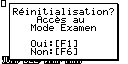 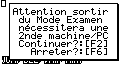 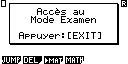 Pour sortir du mode examen, la calculatrice doit être reliée à une calculatrice Casio (Graph35+E ou Graph25+E) qui n'est pas en mode examen.Connecter la calculatrice en mode examen (appelée calculatrice Ex) à une autre calculatrice (appelée calculatrice NonEx) avec le câble 3 broches qu'il faut enfoncer complètement.S'assurer que les calculatrices soient bien connectées avec le câble 3 broches :Dans le menu , sur les deux calculatrices sélectionner le menu CABL (F4) et choisir Câble 3 broches (F2). (La graph 25+ ne possède pas de port USB et est donc automatiquement connecté en mode câble 3 broche. Cette étape de vérification est inutile avec ce modèle).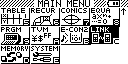 Depuis la calculatrice NonEx Dans le menu , sélectionner le menu EXAM (F3) et choisir F1:Dévérouiller Mode Examen  (F1) et confirmer (F1) Le message "Complet !" indique que la calculatrice Ex n'est plus en mode examen.	Le message "Quitter le Mode Examen" apparait sur la calculatrice Ex. Appuyer sur Exit pour quitter le mode examen.En quittant le mode examen, les programmes précédemment enregistrés avant le mode Examen sont restaurés.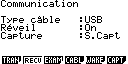 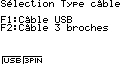 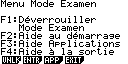 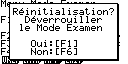 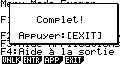 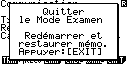 